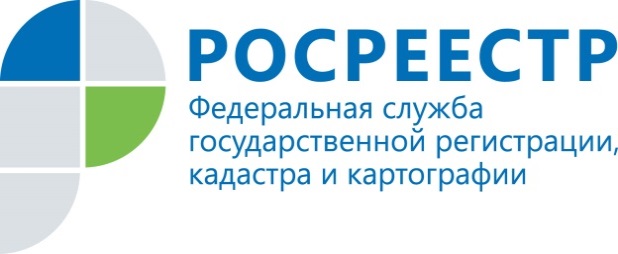 НовостьРосреестр Татарстана принял участие в годовом собрании СРО "Ассоциация кадастровых инженеров Поволжья"Состоялось годовое общее собрание членов саморегулируемой организации "Ассоциация кадастровых инженеров Поволжья" по итогам 2018 года.В работе собрания приняли участие заместители руководителя Управления Росреестра по Республике Татарстан Артем Костин и Ада Зайдуллина. Вел собрание Президент СРО АКИ «Поволжье» Олег Аввакумов. Также на собрании присутствовали все руководители структурных подразделений СРО АКИ «Поволжье» в республиках и областях Приволжского Федерального округа.В рамках мероприятия были не только подведены итоги и утверждены приоритетные направления работы СРО на 2019 год, но также был проведен семинар для кадастровых инженеров, посвященный последним изменениям законодательства в сфере государственного кадастрового учета и регистрации прав на недвижимое имущество. Особое внимание уделили особенностям государственной регистрации объектов капитального строительства, в частности, последним изменениям в законодательстве относительно порядка постановки на государственный кадастровый учет и регистрации прав на индивидуальные жилые и садовые дома. Представителями Управления Росреестра по Республике Татарстан были даны исчерпывающие ответы на вопросы кадастровых инженеров.К сведениюСаморегулируемая организация "Ассоциация кадастровых инженеров Поволжья" начала свою деятельность в  2012 году.  В настоящее время в Ассоциации почти полторы тысячи кадастровых инженеров.Также напоминаем, ежемесячно Росреестром Татарстана с целью информирования заявителей готовится рейтинг кадастровых инженеров, основанный на качестве подготовки документов и количестве принятых положительных и отрицательных решений при постановке объектов недвижимости на кадастровый учет. Ознакомиться с ним можно на официальном сайте Управления Росреестра по Республике Татарстан rosreestr.tatarstan.ru во вкладке «выбери кадастрового инженера».Контакты для СМИПресс-служба Росреестра Татарстана+8 843 255 25 10